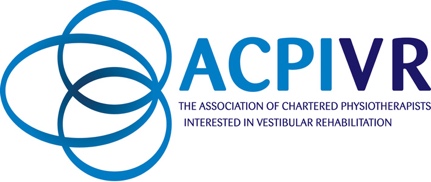 Top of FormMulti-Source Feedback QuestionnaireYou have been asked to complete a multi-source feedback questionnaire for:
Name:Position:
This is a multi-source feedback questionnaire collected from colleagues. Good practice involves sending the questionnaire to a range of clinical and non-clinical colleagues. 
The responses are anonymous and will be used to give feedback to the professional. They will be used as part of a portfolio for learning and continued professional development. 
Part 1 should be completed by all respondents. Part 2 should be completed by clinical staff only.
Thank you for your time and consideration.Q1. Date: Q2. What is your job title? Q3. Please provide your assessment of their overall professional behaviour?  Q4. Is the professional (tick all that apply). Q5. Do you have any comments regarding highlights of performance? Please justify with examples. To be completed by qualified staff only.Q6. Suggested areas for development in performance. Q7. Please provide your assessment of this professionals overall clinical performance.Q8. Considering the overall performance does the professional (tick all that apply).Q9. Please comment on highlights of performance and provide examples if were appropriateQ10. Please comment on suggested areas for development in performance.Bottom of FormVery poorPoorFairGoodVery GoodExcellentOutstandingCaringRespectfulShows no prejudiceCommunicates effectivelyRespects other colleagues roles in the health care teamWorks constructively with colleaguesSpeaks good English at an appropriate levelDoes not shirk responsibilitiesDemonstrates commitment to their work as a member of the teamTakes responsibility for their own learningVery poorPoorFairGoodVery GoodExcellentOutstandingIdentify problemsTake a diagnostic approachHave independent learning habitsHave a range of clinical and technical skills